INDICAÇÃO Nº         /2021Assunto: Solicita ao Sr. Prefeito Municipal, providencias quanto ao fechamento de cratera existente no calçadão próximo ao Nº10, na rua Sebastião de Moura, bairro São Francisco, conforme especifica. Senhor Presidente,CONSIDERANDO que na entrada do calçadão existe uma grande cratera, causada pela erosão, o que dificulta a passagem de pessoas, colocando em risco a vida de pais e alunos que utilizam aquele caminho.CONSIDERANDO que segundo moradores, já houve até vítimas que caíram no buraco a noite por causa da pouca iluminação do local.                        INDICO, ao Sr. Prefeito Municipal, nos termos do Regimento Interno desta Casa de Leis, após ouvir o douto e soberano Plenário, que seja oficiado a Secretaria competente, para que providencie em caráter de URGENCIA a realização de manutenção com fechamento de cratera existente no calçadão próximo ao Nº10, na rua Sebastião de Moura, bairro São Francisco.SALA DAS SESSÕES, 02 de março de 2021.Willian SoaresVereador – SD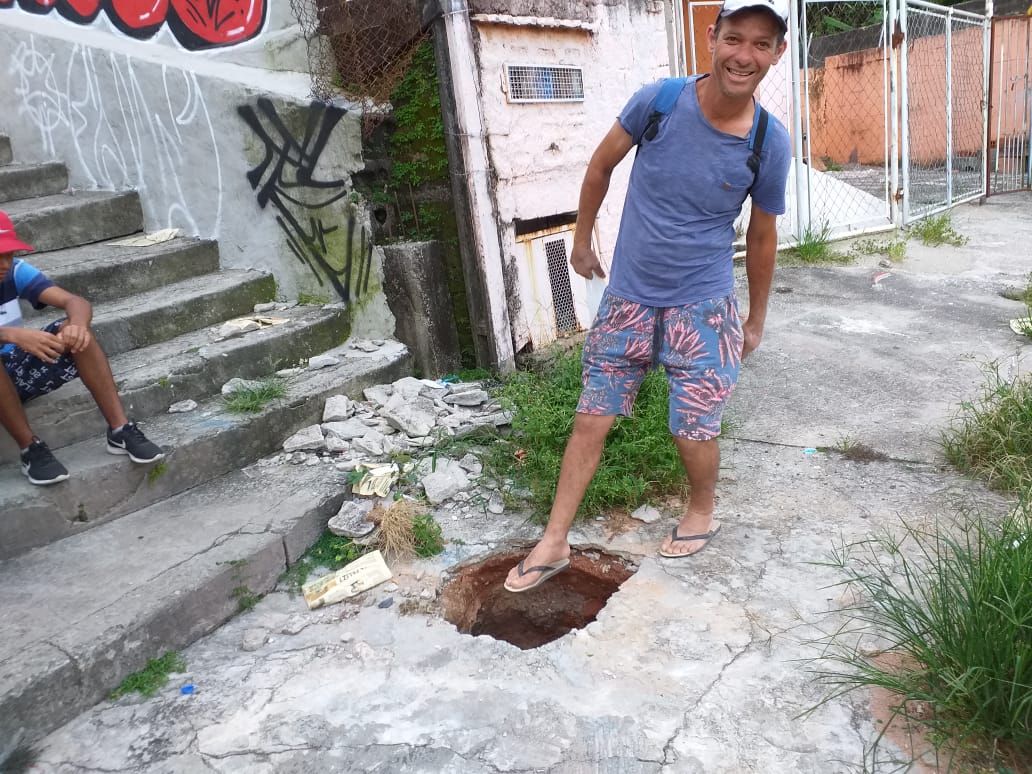 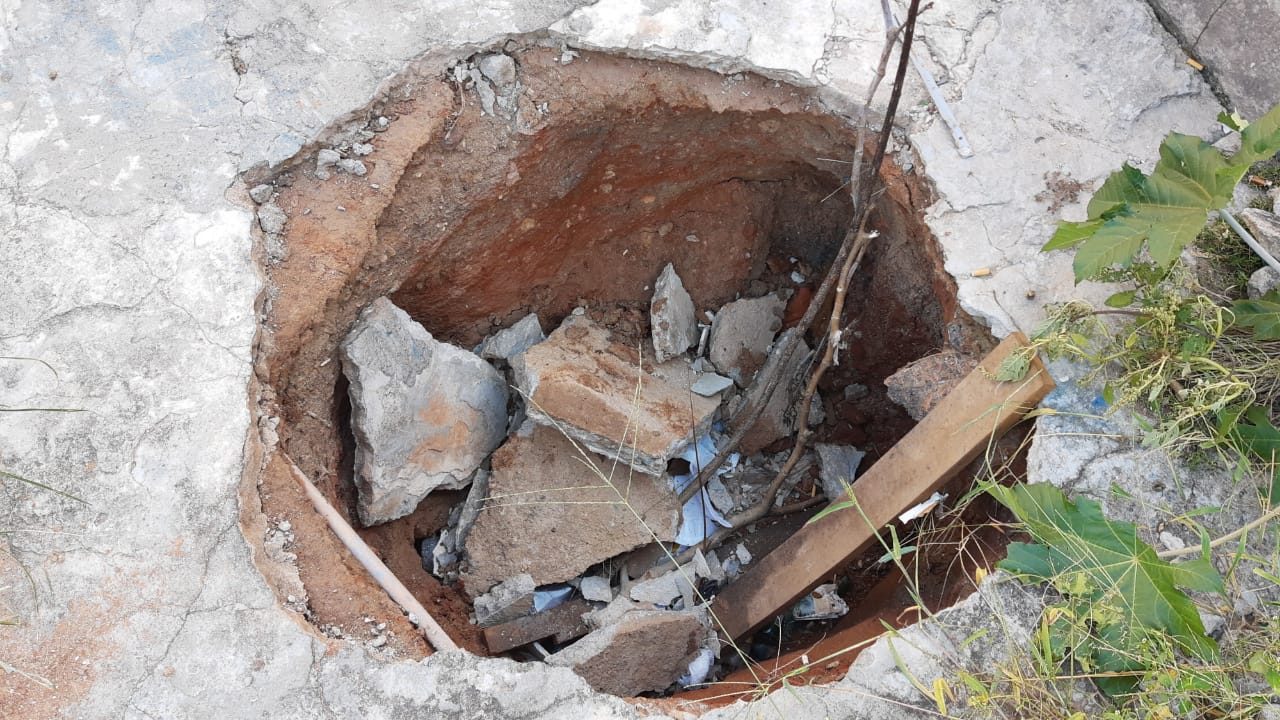 